Adhésion de Bienvenue 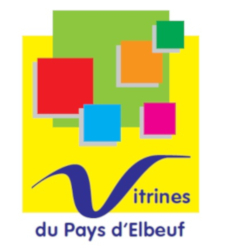 « Offre première adhésion » Soit 99 € TTC / 82,50 € HT J’opte pour le prélèvement mensuel, je transmets un RIB (5 € de frais annuel en sus) J’opte pour le règlement en 1 fois, je joins un chèque de 99 €Adhésion classique : donnant droit aux animations + jeux concours + acceptation des chèques cadeaux (60 000 euros achetés par les collectivités et entreprises de l’agglomération en 2022)+ 50 % de remise sur le tarif de parution de vos publicités des 
« Chéquiers de remises » distribués en boite aux lettres à 43 000 exemplaires, 
2 fois par an. Pour connaitre ou avoir plus de renseignements sur nos différentes actions et prestations, rendez-vous sur :http://www.lesvitrinesdupaysdelbeuf.fr mais aussi sur nos réseaux sociaux Facebook : Les Vitrines du Pays d’Elbeuf + notre page Instagram. Vous y retrouverez le retour en image et en vidéo de nos différents évènements organisés au cours des années. Cela vous aidera à mieux visualiser notre travail, pour vous et avec vous surtout !! Rejoignez l’équipe  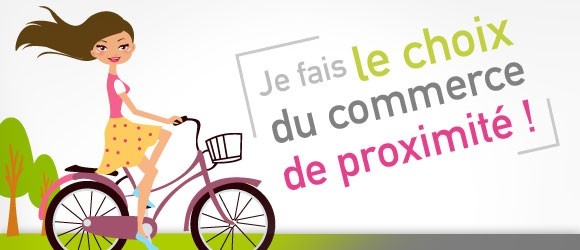 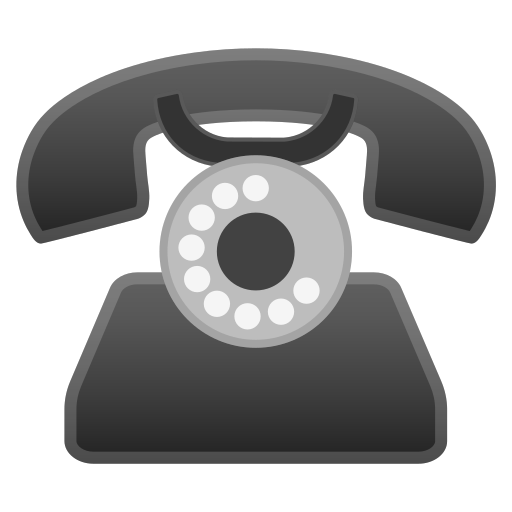 